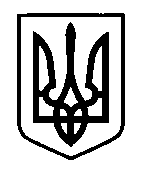 УКРАЇНАПрилуцька міська радаЧернігівська областьУправління освіти Про організацію внутрішкільного контролю в ЗОШ І-ІІІ ступенів №№ 9,10, 13 імені Святителя Іоасафа Белгородського Відповідно до плану роботи управління освіти на 2016-2017 навчальний рік у грудні 2016 року вивчено стан внутрішкільного  контролю в ЗОШ І-ІІІ ступенів№9,10, 13 імені Святителя Іоасафа Белгородського.Внутрішкільний контроль в ЗОШ №9,10,13 відповідно до функціональних обов’язків, здійснюють: Симоненко Наталія Петрівна, директор школи, стаж роботи на посаді 9 років, освіта вища, за фахом вчитель української та російської мов, вища кваліфікаційна категорія, старший вчитель;Варченко Алла Василівна, заступник директора з навчально-виховної роботи, стаж роботи на посаді   12  років, освіта вища, за фахом вчитель української мови та літератури, вища кваліфікаційна категорія, старший учитель; Правосуд Олександр Михайлович, директор школи, стаж роботи на посаді 1,5 років, освіта вища, за фахом вчитель історії, вища кваліфікаційна категорія,  вчитель-методист; Зімбалевська Юлія Петрівна, заступник директора з навчально-виховної роботи, стаж роботи на посаді   5 років, освіта вища, за фахом вчитель історії, перша  кваліфікаційна категорія; Ходюк Ярослав Васильович, директор школи, стаж роботи на посаді 4 роки, освіта вища, за фахом вчитель географії, вища кваліфікаційна категорія,  старший вчитель; Кіча Ірина Валеріївна, заступник директора з навчально-виховної роботи, стаж роботи на посаді   3  роки, освіта вища, за фахом вчитель математики, перша  кваліфікаційна категорія.Проаналізувавши    склад адміністрації шкіл №9,10 бачимо, що в цих закладах  директори і заступники є вчителями одних і тих же  предметів, серед членів адміністрації немає вчителів природничо-математичного циклу, що ускладнює перевірку стану викладання відповідних навчальних предметів і вимагає від директорів та заступників додаткової підготовки при організації та проведенні внутрішкільного контролю.В ході вивчення  питання в навчальних закладах було проаналізовано такі  документи: річні плани роботи шкіл (розділ контроль та керівництво), перспективні плани внутрішкільного  контролю, графіки внутрішкільного контролю на поточний  навчальний рік, книги протоколів педагогічних рад, книги наказів з основної діяльності, книги записів наслідків внутрішкільного контролю. З адміністраціями закладів, по ходу вивчення даних документів проведені консультативно-методичні бесіди. Аналізуючи вивчені документи, слід відзначити: річний план роботи ЗОШ №9  складений за традиційною  формою план-сітки він містить достатню кількість розділів, що охоплюють всі сторони життєдіяльності закладу в тому числі і розділ організація контролю за діяльністю учасників навчально-виховного процесу. У вступній частині плану детально проаналізовано роботу закладу за попередній рік але при визначенні актуальних завдань на поточний рік не приділена увага роботі по підтримці дітей соціально-вразливих категорій.  З усіх трьох закладів, що підлягали перевірці у ЗОШ №9 контроль сплановано найбільш детально і вмотивовано, цей розділ річного плану співпадає з перспективним планом роботи школи.  Адміністрація ЗОШ І-ІІІ ступенів №10 спланувала роботу на рік на основі перспективного плану роботи школи, але сама структура річного плану роботи  потребує  удосконалення в частині конкретизації назв розділів плану. У вступній частині річного плану роботи ЗОШ І-ІІІ ступенів №13 імені Святителя Іоасафа Белгородського необхідно конкретизувати актуальні  проблеми закладу,  над якими працює колектив у поточному навчальному році. Позитивним у роботі школи є те, що розділ плану «Організація контролю за діяльністю учасників навчально-виховного процесу» конкретизується по мірі виконання (вносяться номери та дати написання наказів, протоколів педрад тощо).  Плани роботи шкіл затверджені керівниками закладів та погоджені на засіданні педагогічних рад у серпні місяці, про що зроблено відповідні відмітки на титульній сторінці.Серйозним недоліком є те,  що в жодному закладі не сплановано контроль за виконанням листа МОН України від 17 серпня 2016 року №1/9-437                    «Щодо методичних рекомендацій про викладання навчальних предметів у загальноосвітніх навчальних закладах», розділ «Початкова школа» адже в цьому листі прописані ті принципові зміни, що сталися у підході до викладання та оцінювання навчальних досягнень учнів початкової школи, наведено основні зміни до навчальних програм. Це резонансні питання, що пов’язані зі зміною підходів до роботи вчителів початкової школи і вони потребують постійного контролю з боку адміністрацій шкіл. 	Одним з основних документів школи є книга протоколів засідання педагогічних рад. В усіх  навчальних закладах протоколи оформляються  вчасно, засідання педагогічних рад сплановано, але необхідно систематично контролювати виконання рішень попередніх засідань ради. У перевірених школах такий контроль здійснюється формально.   Всі основні рішення педради дублюються наказами по школі. В частині  перевірених закладів (крім ЗОШ І-ІІІ ступенів №13 імені Святителя Іоасафа Белгородського) книги протоколів засідань педагогічних рад ведуться  від руки, починається новий діловодний рік, я пропоную  прийняти колегіальне  рішення і перейти на електронну форму ведення протоколів із веденням  журналу обліку протоколів педрад. Всі вивчення станів викладання предметів, узагальнення ППД підтверджені наказами  у всіх школах. Вивчаючи книги наказів з основної діяльності у ЗОШ №9,10,13 слід відмітити, що їх ведення, в основному відповідає Типовій інструкції з діловодства, але в ЗОШ №9 допускається порушення при нумеруванні наказів.   Лише у річному плані роботи ЗОШ №10 прослідковується перевірка виконання наказів по школі.  Кількість наказів аналітичного характеру у ЗОШ №10,13 має бути більшою.Значну частину робочого  часу керівники шкіл витрачають на контроль за якістю роботи вчителів, за знаннями, уміннями, навичками і розвитком учнів. Основний документ з цього питання у школі-книга записів наслідків внутрішкільного контролю. Аналіз даних книг показав:	Вивчаючи книги записів наслідків внутрішкільного контролю Симоненко Н.П. та Варченко А.В. слід відмітити, що вони містять багато методичних напрацювань та інформативного матеріалу, на перших сторінках книг розклади роботи гуртків,  годин спілкування, відмічено  вчителів,  які атестуються, молодих вчителів. У книзі є схеми аналізів уроків, зокрема фізичної культури, виховних заходів, групи продовженого дня та інше. Аналогічна, насичена методичними матеріалами книга заступника директора з напвчально-виховної роботи  школи №13 Кічі І.В. Актуальними є записи у книзі наслідків внутрішкільного контролю заступника директора з навчально-виховної роботи ЗОШ І-ІІІ ступенів №10 Зімбалевської Ю.П. У веденні книг директорами Правосудом О.М. та Ходюком Я.В. проглядається формалізм і поверховість у частині висновків та пропозицій, що надаються по закінченню відвіданих уроків.	 Адміністраціям всіх закладів слід звернути увагу на контроль за станом виконання вчителями пропозицій та зауважень отриманих за підсумками відвідування навчальних занять. При організації відвідування навчально-виховних занять, перевірці календарних та поурочних планів учителів слід неухильно дотримуватися вимог листа МОН України від 05.12.2014 року №1/9-630 «Про неухильне дотримання принципів гарантування свободи педагогічної діяльності вчителя».Виходячи з вище викладеного,НАКАЗУЮ:Відмітити належну роботу по організації внутрішкільного контролю в ЗОШ І-ІІІ ступенів №9, директор Симоненко Н.П.Директорам загальноосвітніх навчальних закладів:2.1 Спланувати роботу щодо контролю за виконанням листа МОН України від 17 серпня 2016 року №1/9-437   «Щодо методичних рекомендацій про викладання навчальних предметів у загальноосвітніх навчальних закладах», зокрема,  розділ «Початкова школа».                                                                                  До 15.01.2017 року  Запровадити з 01.01.2017 року електронну форму ведення  протоколів педагогічних рад.  З 01.01.2017 рокуМіському методичному центрові управління освіти: провести  засідання постійно-діючого семінару директорів ЗНЗ  з обміну досвідом щодо проведення класно-урочного контролю та фіксації його наслідків у лютому 2017 року.Директорам ЗОШ І-ІІІ ступенів №10, 13 імені Іоасафа Белгородського посилити роботу щодо аналізу навчально-виховного процесу у закладах шляхом написання підсумково-аналітичних наказів. ПостійноГоловному спеціалістові управління освіти Колошко О.П.: Провести майстер-клас щодо відвідування уроків та ведення записів за наслідками відвідування для директорів ЗНЗ на базі ЗОШ №10 у лютому 2017 року.  Провести вибірковий контроль ведення книг записів наслідків внутрішкільного контролю директорами ЗНЗ у червні 2017 року.Начальник управління освіти							С.М.ВОВК10 січня  2017 р.НАКАЗм. Прилуки№5 ЗакладК-ть наказів на момент перевіркиК-ть наказів на момент перевірки%ЗОШ №93445616ЗОШ №10191179ЗОШ №13342238П.І.П.Посада Кількість відвіданих заходівПриміткаСимоненко Н.П.директор150Обліковується стан перевірки шкільної документаціїВарченко А.В.ЗНВР98Обліковується стан перевірки шкільної документаціїПравосуд О.М.директор31Зімбалевська Ю.П.ЗНВР44(курси)Обліковується стан перевірки шкільної документаціїХодюк Я.В.директор27Кіча І.В.ЗНВР64Обліковується стан перевірки шкільної документації